FORM - 10ŞANTİYE ŞEFLİĞİ HİZMET SÖZLEŞMESİTaraflarMADDE ı- isimli/unvanlı Yapı Müteahhidi ile Şantiye Şefi olarak arasında aşağıdaki şartlarla bir sözleşme düzenlenmiştir. Bu sözleşmede taraflar YapıMüteahhidi ile Şantiye Şefi olarak anılacaktır.İşyeriMADDE 2- Şantiye şefinin işyeri MANİSA ili,	ilçesi, adresindeki, tapunun	pafta,	ada, parsel numarasıyla kayıtlı olan ve ilgili idareden alınan yapı ruhsatı ve eklerine göre »;nşa edilecek yapıdır. Görev ve YükümlülükleriMADDE 3- Şyntiye şefi; yapıyı yapı denetim kuruluşunun teknik konulardaki talimatlarına uygun olarak yönetmek ve inşa ettirmekle yükümlüdür. Şantiye şefi, yapılacak denetimler için hazırlık yaparak yapı denetim kuruluşuna bildirmek, yapı denetiminde bizzat bulunarak denetime ilişkin tutanak ve belgeleri imzalamak, yapı denetimine mani olanlar varsa bunları öncelikle yapı denetim kuruluşuna, yapı denetim kuruluşunca denetimin sağlanamaması halinde Yapı Denetim Komisyonuna bildirmek, teknolojinin el verdiği tüm iş ve işçi güvenlik önlemlerini ikinci bir uyarıya gerek kalmaksızın sağlamak zorundadır.Bunun yanında şantiye şefi; görevinin gerektirdiği işler ile verilecek diğer görevleri, öncelik sırası ile yürürlükteki Yapı Denetimi Hakkında Kanuna, İmar Kanunu, imar planı, yönetmelik, ruhsat ve ekleiı, standart, şartname, fen ve şanat kuralları ile ilgili idare, yapı denetim kuruluşu ve yapı müteahhidinin talimatlarına uygun olarak yapmayı taâhhüt eder ve bu hizmetleri karşılığında 5 inci maddede belirtilen aylık sözleşme ücretini alır.Sözleşme SüresiMADDE 4- Sözleşme süresi, inşa edilecek yapının ruhsat tarihi ile yapı kullanma izni tarihi arasında geçen süredir.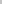 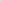 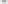 ÜcretMADDE 5- Şantiye şefine yapacağı işe karşılık, sözleşme süresince iş gerekleri, işyeri ve çalışma şartlarına göre birinci yıl için brüt TL. aylık sözleşme ücreti ödenir. Aylık sözleşme ücreti ilgili ayın son iş günü nakden ödenir.Ertesi yıllarda, enflasyon oranı dikkate alınarak beher yıl için brüt ücret yeniden belirlenir. Belirlenen bu ücret aylık sözleşme ücreti kabul edilir.Şantiye şefine sözleşme ücreti dışında, görevi ile bu görevin iş gereklerine uygun olarak verilen diğer görevler" için, bu sözleşmede belirtilenlerin (yabancı dil tazminatı, ödül, fazla çalışma ücreti, harcırah) dışında herhangi bir ad altında başka bir ödeme yapılmayacaktır.Çalışma Saat ve SüreleriMADDE 6- Şantiye şefi haftalık ve günlük çalışmanın şekli ve saatleri bakımından görevin ifa edildiğü işyeri için tespit edilen esas, usul, saat ve sürelere ve kendisine verilen görevleri çalışma saat ve sürelerine bağlı kalmaksızın sonuçlandırmak zorundadır.Sosyal GüvenlikMADDE 7- Şantiye şefi sosyal güvenlik bakımından 506 sayılı Sosyal Sigortalar Kanununa tabidir.Çeşitli HükümlerMADDE 8- Bu Sözleşmede yer almayan hususlarda, öncelik sırası ile Sosyal Sigortalar Kanunu, İş Kanunu, Borçlar Kanunu ve ilgili mevzuat hükümleri uygulanır.	İş bu sözleşme /	tarihinde	nüsha olarak düzenlenmiştir.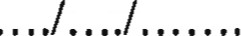 	Şantiye Şefi (işçi)	Yapı Müteahhidi (işveren)İmza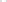 